Bu formun İşyeri Stajyer Sorumlusu tarafından doldurulması ve staj yapılan kurum tarafından onaylanması gerekmektedir. Formu daha sonra kapalı bir zarfa koyup, kapalı kısımları imza/kaşelendikten sonra öğrenciye teslim ediniz.STAJ YAPAN ÖĞRENCİNİNAdı, Soyadı: ................................................................................Numarası:...................................................................................Staj Yapılan Tarih: ......................................................................Çalıştığı İş Günü Sayısı:...............................................................STAJ YAPILAN KURUMFirma Adı:...................................................................................Adresi:........................................................................................Telefon:......................................................................................STAJ YAPILAN BİRİMİşyeri Stajyer Sorumlusu: ..........................................................İşyeri Stajyer Sorumlusu Unvanı:...............................................İmza: ..........................................................................................Telefon:......................................................................................E-posta:......................................................................................KURUM ONAYIOnaylayan KişininAdı, Soyadı: ................................................................................Unvanı:.......................................................................................Tarih:..........................................................................................İmza/Mühür:..............................................................................ÖĞRENCİ HAKKINDAKİ GÖRÜŞLER (İşyeri Stajyer Sorumlusu Tarafından Doldurulacaktır.)   Yeterlilik Derecesi; 5: Çok iyi, 4: İyi, 3: Orta, 2: Zayıf, 1: Yetersiz   Yeterlilik Derecesi; 5: Çok iyi, 4: İyi, 3: Orta, 2: Zayıf, 1: YetersizEklemek İstedikleriniz:ÜNİVERSİTE ONAYI (DEKANLIK TARAFINDAN DOLDURULACAKTIR)Önceki Gün Sayısı:	Onaylayan:Bu Stajda Kabul Edilen Gün Sayısı:	Tarih:Toplam Gün Sayısı:	İmza: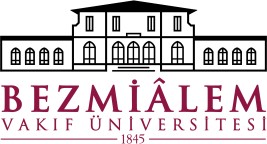 ECZACILIK FAKÜLTESİ ZORUNLU STAJ DEĞERLENDİRME FORMU HASTANE ECZANESİ STAJIECZACILIK FAKÜLTESİ ZORUNLU STAJ DEĞERLENDİRME FORMU HASTANE ECZANESİ STAJIECZACILIK FAKÜLTESİ ZORUNLU STAJ DEĞERLENDİRME FORMU HASTANE ECZANESİ STAJIECZACILIK FAKÜLTESİ ZORUNLU STAJ DEĞERLENDİRME FORMU HASTANE ECZANESİ STAJIECZACILIK FAKÜLTESİ ZORUNLU STAJ DEĞERLENDİRME FORMU HASTANE ECZANESİ STAJIDoküman Kodu: ÜNV-ECZ-FRM-024Yayın Tarihi: 12.06.2023Revizyon No: 00Revizyon Tarihi: …/…/……Sayfa 1 / 3(5) Çok iyi(4) İyi(3) Orta(2) Kötü(1) Çok kötüİş DisipliniMesleki BecerisiOrtama UyumuÇevresindekilerle İlişkisiECZACILIK FAKÜLTESİ ZORUNLU STAJ DEĞERLENDİRME FORMU HASTANE ECZANESİ STAJIECZACILIK FAKÜLTESİ ZORUNLU STAJ DEĞERLENDİRME FORMU HASTANE ECZANESİ STAJIECZACILIK FAKÜLTESİ ZORUNLU STAJ DEĞERLENDİRME FORMU HASTANE ECZANESİ STAJIECZACILIK FAKÜLTESİ ZORUNLU STAJ DEĞERLENDİRME FORMU HASTANE ECZANESİ STAJIECZACILIK FAKÜLTESİ ZORUNLU STAJ DEĞERLENDİRME FORMU HASTANE ECZANESİ STAJIDoküman Kodu: ÜNV-ECZ-FRM-001Yayın Tarihi: 26.08.2019Revizyon No: 00Revizyon Tarihi: …/…/……Sayfa 2 / 3Öğrenim Hedefi (Staj Yapılan İlgili Birimdeki Altyapıya Göre, İşyeri Stajyer Sorumlusu Tarafından Doldurulacaktır.)Yeterlilik DerecesiYeterlilik DerecesiYeterlilik DerecesiYeterlilik DerecesiYeterlilik Derecesi123451. Staj yapılmakta olan hastane ile ilgili temel bilgileri açıklar.Hastanenin türünü (üniversite, devlet, yüksek ihtisas, eğitim-araştırma, özel, vb) tanımlar.Hastanedeki servislerin sayısı ve isimleri; hastanedeki polikliniklerin sayısı ve isimleri; yoğun bakım ünitesi sayısını ifade eder.2. Staj yapılmakta olan hastane eczanesi ile ilgili temel bilgileri açıklar. a. Hastane eczanesindeki eczacı, klinik eczacılık uzmanı olan eczacı ve farmakoloji uzmanı olan eczacı sayısını belirler.Eczacının bir sağlık-bakım personeli olarak hastane eczanesindeki görev ve sorumluluklarını açıklar.Yardımcı personelin sayısı, niteliği ve sorumluluklarını anlatır.Hastane eczanesinin hastane içinde yerleşimi; hastane eczanesinin kısımları ve bu kısımların fonksiyonları, eczaneye ait depolar ve bunların hastane içinde olması gereken yeri, depolar ile eczane ve servisler arasındaki ilaç geçiş prosedürlerini değerlendirir.2. İlaçların sınıflandırma, raflara dizilime ve depolama sistemini değerlendirir.Hastane eczanesinde kullanılan cihaz ve gereçleri tanır.Hastane eczanesinin çalışma saatlerini saptar ve nöbet sistemini anlatır.Hastane eczanesinde hazırlanan ortalama günlük reçete sayısını belirler.Genel anlamda hastanedeki tüm uygulamalara esas oluşturan, aynı zamanda hastane eczanesindeki çalışanların bağlı oldukları mevzuatı anlatır.3. İlaç ve tıbbi cihazların satın alma prosedürleri, yıllık ihale usülleri ve ihale kanununu açıklar ve satın almada karar verme sürecinde eczacının rolünü açıklar.Satın alınan ilaç ve tıbbi cihazlara ait belgelerin düzenlenmesi ve kaydını uygular.3. Reçetelerde ve doktor talimat/istek formlarında yazan ilaç ve tıbbi cihazların hazırlanması ve dağıtımını yönetir.Hastanede kullanılmakta olan ilaç dağıtım sistemini (birim-doz, vb) açıklar.Bu sistemlerin serbest piyasa ve diğer hastanelerle uyumu, bağlantısı, ayrıca provizyon sistemi ile ilişkisini değerlendirir ve reçetenin veya doktor talimat/istek formlarının kısımlarını tanır.Reçete veya doktor talimat/istek formlarında yazılan ilaç ve tıbbi cihaz ve tıbbi sarf malzemelerinin kontrolü ve hazırlanmasını uygular.4. Narkotik ilaçların kayıt, depolanma ve dağıtım işlemlerini uygular.5. Mor ve turuncu reçete kapsamındaki ilaçların ve ilgili reçetelerin kaydını tutar ve ilgili kuruma teslim prosedürünü uygular.6. Eczacının hastanede rol aldığı/üyesi olduğu komiteleri (ör: infeksiyon kontrol komitesi, vb) tanır.7. Hastane formüleri geliştirir.8. Tehlikeli ilaçlarla (ör: sitotoksikler) çalışılırken alınması gereken güvenlik önlemlerini uygular.9. Damar-içi çözeltilerin ve sitotoksik ilaçların hazırlanmasını değerlendirir.10. Total Parenteral Nutrisyon (TPN) Üniteleri ve TPN ünitelerinde eczacının sorumluluklarını değerlendirir.11. Kemoterapi ünitelerinde ilaç istem, hazırlama ve uygulamada eczacının sorumluluklarını açıklar.12. Hastanın yanında hastaneye getirdiği ve kronik hastalığına bağlı kullandığı ilaçları kontrol eder ve yönetir.13. Hastane eczanesinde hijyen koşullarını uygular ve temiz bir çalışma ortamı yaratır.14. Atıkları yönetir (tehlikeli ve farmasötik atıkların ayrıştırılması ve imha süreci).ECZACILIK FAKÜLTESİ ZORUNLU STAJ DEĞERLENDİRME FORMU HASTANE ECZANESİ STAJIECZACILIK FAKÜLTESİ ZORUNLU STAJ DEĞERLENDİRME FORMU HASTANE ECZANESİ STAJIECZACILIK FAKÜLTESİ ZORUNLU STAJ DEĞERLENDİRME FORMU HASTANE ECZANESİ STAJIECZACILIK FAKÜLTESİ ZORUNLU STAJ DEĞERLENDİRME FORMU HASTANE ECZANESİ STAJIECZACILIK FAKÜLTESİ ZORUNLU STAJ DEĞERLENDİRME FORMU HASTANE ECZANESİ STAJIDoküman Kodu: ÜNV-ECZ-FRM-001Yayın Tarihi: 26.08.2019Revizyon No: 00Revizyon Tarihi: …/…/……Sayfa 3 / 3Öğrenim Hedefi (Staj Yapılan İlgili Birimdeki Altyapıya Göre, İşyeri Stajyer Sorumlusu Tarafından Doldurulacaktır.)Yeterlilik DerecesiYeterlilik DerecesiYeterlilik DerecesiYeterlilik DerecesiYeterlilik Derecesi1234515. Buzdolabının uygun kullanımını açıklar; buzdolabında saklanması gereken ilaçları tanır.16. Eczanede sıcaklık ve nem ölçümü yapar.17. Buzdolabı, termometre, nemölçer ve tartım cihazlarının rutin kalibrasyonunu uygular.18. Eczaneye bağlı soğuk hava odalarını tanır, bu odaların sıcaklık ölçümünü yapar ve soğuk zincir prosedürünü uygular.19. Eczanede bulundurulması gereken ilaçları tanır.20. Eczanedeki “yüksek-riskli ilaçlar” ve bunlara uygulanan özel işlemleri (ambalajlama, özel uyarılar ile etiketleme, vb) açıklar.21. Özel saklama koşulları (ışıktan uzak, buzdolabında, kuru bir yerde, vb) gerektiren ilaçlar ve bunların saklanma/depolanma süreçlerini açıklar.22. Hastane eczanesinde yürütülen bilgisayar-destekli hizmetleri değerlendirir.23. İlaç ve tıbbi cihazların stok durumu ve son kullanım tarihini denetler.24. Eczacı ve klinik servisler arasındaki ilişkileri değerlendirir.25. Hastane eczanesinde majistral ilaç hazırlanışını planlar. a. Eczanede hammadde ve son-ürün tartımını uygular.Eczanedeki tartı aletlerini kullanır.Majistral ilaç ambalajlanmasını uygular.26. Hasta tarafından bildirilen ilaç advers etkilerinin Türk Farmakovijilans Merkezi’ne (TÜFAM) rapor edilme prosedürünü uygular.27. Hastane eczanesinde yapılan denetimleri açıklar.28. Enfeksiyon Hastalıkları Uzmanı onayı gerektiren antibiyotikleri tanır ve kullanım oranı takibini uygular.29. Hastane eczanesinde arşivlenen dokümanları ve saklama sürelerini saptar.30. Sağlık Bakanlığı tarafından geri çekilen ilaçların kontrol prosedürünü uygular, takibi ve kayıtlarını denetler. 31. İş sağlığı ve güvenliği risk değerlendirme sürecinde eczacının rolünü değerlendirir.32. Klinik eczacılık/farmasötik bakım hizmetlerini uygular.İlaç-ilaç, ilaç-hastalık ve ilaç-besin etkileşimlerini analiz eder.Reçetenin klinik kontrolünü (ilaç, doz, uygulama yolu uygunluğunun kontrolü) uygular.Klinik eczacılık uzmanının (varsa) servislerdeki görev ve sorumluluklarını değerlendirir.